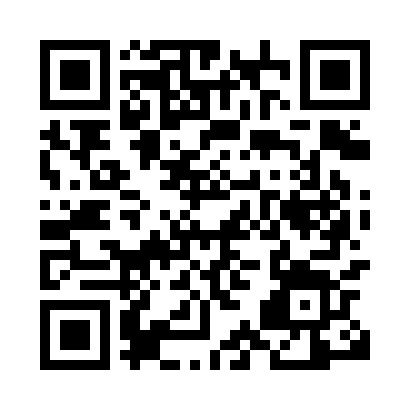 Prayer times for Ullersberg, GermanyWed 1 May 2024 - Fri 31 May 2024High Latitude Method: Angle Based RulePrayer Calculation Method: Muslim World LeagueAsar Calculation Method: ShafiPrayer times provided by https://www.salahtimes.comDateDayFajrSunriseDhuhrAsrMaghribIsha1Wed3:345:501:105:118:3010:382Thu3:315:481:105:118:3210:403Fri3:285:471:105:128:3310:434Sat3:255:451:105:138:3510:455Sun3:225:431:095:138:3610:486Mon3:195:421:095:148:3810:517Tue3:165:401:095:148:3910:538Wed3:135:391:095:158:4110:569Thu3:095:371:095:158:4210:5910Fri3:065:361:095:168:4411:0211Sat3:035:341:095:168:4511:0412Sun3:005:331:095:178:4611:0713Mon2:575:311:095:178:4811:1014Tue2:545:301:095:188:4911:1315Wed2:535:291:095:198:5111:1616Thu2:535:271:095:198:5211:1817Fri2:525:261:095:208:5311:1818Sat2:525:251:095:208:5511:1919Sun2:515:231:095:218:5611:2020Mon2:515:221:095:218:5711:2021Tue2:505:211:095:228:5811:2122Wed2:505:201:105:229:0011:2123Thu2:505:191:105:239:0111:2224Fri2:495:181:105:239:0211:2325Sat2:495:171:105:249:0311:2326Sun2:485:161:105:249:0411:2427Mon2:485:151:105:249:0611:2428Tue2:485:141:105:259:0711:2529Wed2:485:131:105:259:0811:2530Thu2:475:131:105:269:0911:2631Fri2:475:121:115:269:1011:26